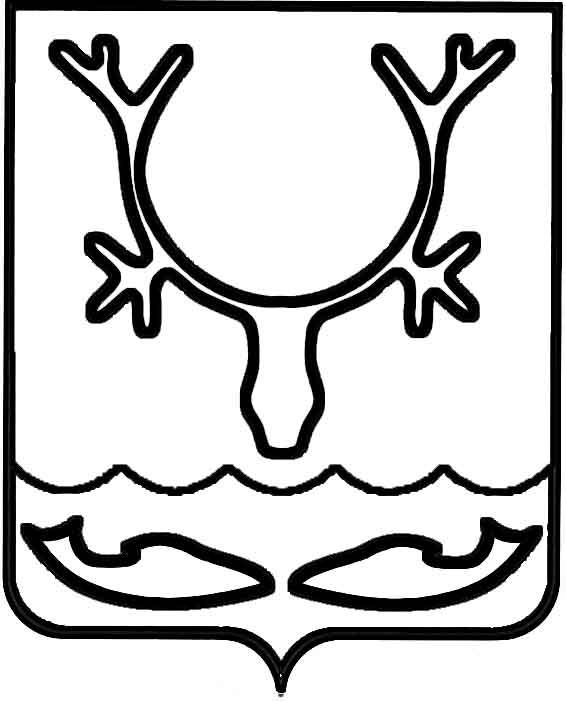 Администрация муниципального образования
"Городской округ "Город Нарьян-Мар"ПОСТАНОВЛЕНИЕОб утверждении основных направлений бюджетной, налоговой и долговой политики муниципального образования "Городской округ "Город Нарьян-Мар" на 2022 год                   и на плановый период 2023 и 2024 годовРуководствуясь статьей 172 Бюджетного кодекса Российской Федерации, статьей 28 Положения "О бюджетном процессе в муниципальном образовании "Городской округ "Город Нарьян-Мар", утвержденного решением Совета городского округа "Город Нарьян-Мар" от 28.03.2013 № 530-р, Администрация муниципального образования "Городской округ "Город Нарьян-Мар"П О С Т А Н О В Л Я Е Т:Утвердить основные направления бюджетной, налоговой и долговой политики муниципального образования "Городской округ "Город Нарьян-Мар" 
на 2022 год и на плановый период 2023 и 2024 годов (Приложение).Управлению финансов Администрации МО "Городской округ "Город Нарьян-Мар", главным администраторам доходов городского бюджета, главным администраторам источников финансирования дефицита городского бюджета, главным распорядителям средств городского бюджета руководствоваться основными направлениями бюджетной, налоговой и долговой политики муниципального образования "Городской округ "Город Нарьян-Мар" на 2022 год и на плановый период 2023 и 2024 годов.3.	Контроль за исполнением настоящего постановления возложить 
на заместителя главы МО "Городской округ "Город Нарьян-Мар" по экономике 
и финансам.4.	Настоящее постановление вступает в силу с 1 января 2022 года и подлежит официальному опубликованию.Основные направлениябюджетной, налоговой и долговой политикимуниципального образования "Городской округ "Город Нарьян-Мар" на 2022 год и на плановый период 2023 и 2024 годовI.Общие положенияОсновные направления бюджетной, налоговой и долговой политики муниципального образования "Городской округ "Город Нарьян-Мар" (далее – город Нарьян-Мар, муниципальное образование "Город Нарьян-Мар") на 2022 год 
и на плановый период 2023 и 2024 годов разработаны в соответствии со статьей 172 Бюджетного кодекса Российской Федерации и статьей 28 Положения "О бюджетном процессе в муниципальном образовании "Городской округ "Город Нарьян-Мар", утвержденного решением Совета городского округа "Город Нарьян-Мар" от 28.03.2013 № 530-р. При разработке основных направлений бюджетной и налоговой политики учтен ряд положений Распоряжения Правительства РФ от 31.01.2019 № 117-р 
"Об утверждении Концепции повышения эффективности бюджетных расходов 
в 2019-2024 годах" и определены основные подходы к формированию проекта бюджета муниципального образования "Городской округ "Город Нарьян-Мар" (далее – городской бюджет) на 2022 год и на плановый период 2023 и 2024 годов. II. Цели и задачи бюджетной и налоговой политикиОсновными целями реализации бюджетной и налоговой политики остается обеспечение сбалансированности и устойчивости городского бюджета, обеспечение роста доходного потенциала, поддержание долговой нагрузки на бюджет города Нарьян-Мара на уровне, который позволяет поддерживать статус муниципального образования "Городской округ "Город Нарьян-Мар" как заемщика с высоким уровнем долговой устойчивости. Для достижения поставленных целей необходимо выполнить следующие задачи:сохранение и развитие доходных источников городского бюджета;повышение эффективности расходов городского бюджета;повышение качества и эффективности управления муниципальным долгом.III. Основные направления налоговой политикиОсновными целями реализации налоговой политики города Нарьян-Мара 
на 2022 год и плановый период 2023 и 2024 годов являются с одной стороны – сохранение условий для поддержания устойчивого роста экономики муниципального образования "Город Нарьян-Мар", предпринимательской и инвестиционной активности, с другой стороны – сохранение бюджетной устойчивости муниципального образования "Город Нарьян-Мар", сохранение положительной динамики поступления доходов, выявление и мобилизация внутренних резервов, обеспечение сбалансированности городского бюджета, которые будут достигаться путем реализации следующих задач:систематизация мер муниципальной поддержки субъектов малого и среднего бизнеса;обеспечение полноты формирования налоговой базы для увеличения поступления в городской бюджет имущественных налогов;продолжение работы по эффективному межведомственному взаимодействию, целями которого являются повышение уровня собираемости местных налогов 
в городской бюджет, снижение недоимки, достижение высокой степени достоверности информации об объектах налогообложения.Одним из ключевых принципов эффективной и сбалансированной налоговой политики муниципального образования "Город Нарьян-Мар" является рассмотрение льгот как налоговых расходов с проведением ежегодной процедуры оценки, позволяющей сделать обоснованное заключение о целесообразности 
и результативности затрат бюджета, в качестве мер муниципальной поддержки 
в соответствии с целями муниципальных программ муниципального образования "Город Нарьян-Мар" (или) целями социально-экономической политики муниципального образования, не относящимися к муниципальным программам муниципального образования "Город Нарьян-Мар".В следующем финансовом году и плановом периоде будет продолжать функционировать система оценки эффективности налоговых расходов, направленная на более эффективное и рациональное использование инструментов налогового стимулирования с последующим формированием предложений по сокращению 
или отмене неэффективных налоговых льгот.Важной задачей проводимой налоговой политики муниципального образования является формирование стабильных налоговых условий. В 2022-2024 годах 
не предполагается значительных изменений в муниципальные правовые акты, устанавливающие местные налоги и сборы на территории муниципального образования "Город Нарьян-Мар". Повышение ставок по местным налогам 
не планируется.При формировании доходной части городского бюджета приняты во внимание факторы, влияющие на объем поступлений в 2022 году и плановом периоде 
2023 и 2024 годов. Основной источник формирования налоговых доходов в городском бюджете – налог на доходы физических лиц будет спрогнозирован на 2022 год и на плановый период 2023 и 2024 годов с учетом стабилизации ситуации на рынке труда. Суммарный норматив отчислений от налога на доходы физических лиц в городской бюджет 
в 2022 году составит 35,7 % процентов (15,0% – согласно ст. 61.2 Бюджетного кодекса Российской Федерации, 20,7% – согласно закону Ненецкого автономного округа 
от 31.10.2013 № 91-оз "О нормативах отчислений от налогов в бюджеты муниципальных образований Ненецкого автономного округа" от суммы налога, взимаемого на территории городского округа). В плановом периоде 
на 2023 и 2024 годы составит 30,0% процентов (15,0% – согласно ст. 61.2 Бюджетного кодекса Российской Федерации; 15,0% – согласно закону Ненецкого автономного округа от 31.10.2013 № 91-оз "О нормативах отчислений от налогов в бюджеты муниципальных образований Ненецкого автономного округа" процент норматива сократится в связи с заменой 5,7 % норматива отчислений от налога, взимаемого 
на территории города, дотацией на выравнивание бюджетной обеспеченности городского округа.Акцизы на нефтепродукты на 2022 год будут спрогнозированы на основании проекта закона, вносящего изменения в закон Ненецкого автономного округа 
от 31.10.2013 № 91-оз "О нормативах отчислений от налогов в бюджеты муниципальных образований Ненецкого автономного округа", которым устанавливается дифференцированный норматив отчислений от акцизов 
на нефтепродукты в бюджет городского округа в размере 4,3 %. Увеличение норматива отчислений в городской бюджет в размере 0,1 %, связано с уточнением протяженности автомобильных дорог. Налоги, взимаемые в связи с применением упрощенной и патентной систем налогообложения, будут спрогнозированы в соответствии с законом Ненецкого автономного округа от 31.10.2013 № 91-оз "О нормативах отчислений от налогов 
в бюджеты муниципальных образований Ненецкого автономного округа", 
в соответствии с которым с 2019 года единый норматив отчислений от налога, взимаемого в связи с применением упрощенной системы налогообложения, в том числе минимального налога, в бюджет городского округа установлен в размере 50,0 % от налога, взимаемого на территории муниципального образования "Город 
Нарьян-Мар", а также в соответствии с законом Ненецкого автономного округа 
от 13.03.2015 № 55-ОЗ "Об особенностях налогообложения при применении упрощенной системы налогообложения и патентной системы налогообложения". Законом установлена налоговая ставка в размере 0 процентов при применении упрощенной и патентной системы налогообложения для индивидуальных предпринимателей, впервые зарегистрированных после вступления в силу настоящего закона и осуществляющих предпринимательскую деятельность в производственной, социальной и (или) научной сферах, а также в сфере бытовых услуг населению, а также установлены пониженные налоговые ставки в зависимости от выбранного объекта налогообложения в размере 1 и 5 процентов для субъектов малого и среднего предпринимательства и некоммерческих организаций, зарегистрированных 
на территории Ненецкого автономного округа.Доходная часть городского бюджета спрогнозирована без учета поступлений единого налога на вмененный доход в связи с отменой с 01.01.2021 главы 26.3 
части второй Налогового кодекса Российской Федерации и погашением задолженности по налогу в течение 2021 года.В 2020 году на территории Ненецкого автономного округа проведена государственная кадастровая оценка земельных участков. С 1 января 
2021 года новая кадастровая стоимость земельных участков будет являться базой 
для начисления платежей за землю (земельного налога, арендных платежей, выкупной стоимости). Исходя из результатов проведенной оценки можно предположить, что существует риск снижения доходов городского бюджета от землепользования. IV. Основные направления бюджетной политикиПриоритетной задачей бюджетной политики на 2022 год и на плановый период 2023 и 2024 годов остается обеспечение сбалансированности городского бюджета.Основными направлениями бюджетной политики являются:осуществление бюджетных расходов с учетом возможностей доходной базы бюджета и необходимости безусловного исполнения действующих расходных обязательств городского бюджета;повышение эффективности бюджетных расходов;достижение плановых результатов региональных проектов Ненецкого автономного округа, обеспечивающих достижение целей, показателей результатов федеральных проектов, входящих в состав национальных проектов Российской Федерации, с учетом корректировки параметров, сроков и приоритетов национальных и федеральных проектов;повышение качества финансового менеджмента главных распорядителей средств городского бюджета;повышение прозрачности и открытости бюджетных данных, в том числе 
при размещении информации на едином портале бюджетной системы Российской Федерации, что дает возможность информировать население о направлениях расходования бюджетных средств, об эффективности расходов и целевом использовании средств, планируемых и достигнутых результатах.В целях развития стратегического планирования в муниципальном образовании необходимо принятие Стратегии социально- экономического развития города 
Нарьян-Мара до 2030 года, которая станет основополагающим документом 
для муниципального управления, социально-экономического развития, а также 
для разработки муниципальных программ муниципального образования "Город Нарьян-Мар". Одним из действенных инструментов проведения более эффективной бюджетной политики должен стать бюджетный прогноз, направленный на решение следующих задач:обеспечение предсказуемости параметров городского бюджета, макроэкономических и иных показателей, в том числе базовых принципов и условий реализации налоговой, бюджетной и долговой политики;профилактика бюджетных рисков для городского бюджета, в том числе посредством заблаговременного обнаружения и принятия мер по минимизации негативных последствий;оценка потенциальных объемов долгосрочных параметров финансового (бюджетного) обеспечения отдельных направлений социально-экономической политики, включая финансовые показатели муниципальных программ муниципального образования "Город Нарьян-Мар".При этом неотъемлемым условием практической работы по подготовке проекта бюджетного прогноза и его утверждению является наличие прогноза социально-экономического развития муниципального образования на долгосрочный период, определяющего ключевые для оценки бюджетных параметров показатели. На реализацию бюджетной политики и исполнение городского бюджета 
в планируемом периоде могут оказать влияние ряд сдерживающих факторов:замедление экономической активности в связи с соблюдением ограничительных мер из-за распространения новой коронавирусной инфекции;изменение федерального и регионального бюджетного и налогового законодательства, затрагивающего основные доходные источники городского бюджета.С учетом возможного влияния указанных факторов основными приоритетами 
в среднесрочной перспективе в области доходов являются:повышение предпринимательской активности;расширение собственной доходной базы городского бюджета.При формировании доходов городского бюджета на 2022-2024 годы применен подход "без завышенных ожиданий", что позволит минимизировать риски разбалансированности городского бюджета в процессе его исполнения и обеспечит возможность для его корректировки в сторону увеличения в случае улучшения ситуации в планируемом периоде.Бюджетная политика муниципального образования в области формирования расходов бюджетов в 2022-2024 годах по-прежнему будет направлена на реализацию мер повышения эффективности бюджетных расходов по направлениям, обозначенным в предыдущем бюджетном цикле.В ближайшей перспективе особенно актуальной становится задача повышения эффективности бюджетных расходов, выявления внутренних резервов 
и перераспределение их в пользу приоритетных направлений расходов и проектов.В качестве одного из инструментов, направленных на повышение эффективности бюджетных расходов и обеспечивающих их приоритизацию 
в соответствии с целями социально-экономической политики, планируется внедрение в систему управления муниципальными финансами обзоров бюджетных расходов.Под обзорами бюджетных расходов понимается систематический анализ базовых (постоянных) расходов бюджета, направленных на определение и сравнение различных вариантов экономии бюджетных средств, выбор и практическую реализацию наиболее приемлемого из них.По результатам проведенных обзоров расходов неэффективно используемые ресурсы будут предлагаться к перераспределению на решение приоритетных задач 
и учитываться при составлении проекта городского бюджета на очередной финансовый год и на плановый период.Эффективное, ответственное и прозрачное управление бюджетными средствами муниципального образования является важнейшим условием для повышения уровня 
и качества жизни населения, устойчивого экономического роста города Нарьян-Мара. Муниципальные программы муниципального образования "Городской округ "Город Нарьян-Мар" являются главным инструментом, который призван обеспечить повышение результативности и эффективности бюджетных расходов, ориентированности на достижение целей стратегического развития города 
Нарьян-Мара.V. Основные направления долговой политики муниципального образования "Городской округ "Город Нарьян-Мар"Долговая политика муниципального образования "Городской округ "Город Нарьян-Мар" ориентирована на поддержание долговой нагрузки на бюджет на уровне, относящем муниципальное образование "Городской округ "Город Нарьян-Мар" 
к группе заемщиков с высоким уровнем долговой устойчивости.Рост муниципального долга наблюдался с 2015 по 2018 год. При этом с 2017 года отмечалось значительное снижение темпов роста муниципального долга, объем муниципального долга поддерживается на постоянном определенном уровне.По состоянию на 1 января 2021 года муниципальный долг перед кредитными организациями составил 65 000 тыс. рублей. По сравнению с муниципальным долгом на 1 января 2020 года произошло его увеличение на 5 000 тыс. рублей 
или на 8,3 процента.Объем муниципального долга к общему объему доходов бюджета муниципального образования "Городской округ "Город Нарьян-Мар" (далее – городской бюджет) без учета безвозмездных поступлений (безвозмездных поступлений и (или) поступлений налоговых доходов по дополнительным нормативам отчислений от налога на доходы физических лиц) по итогам 2020 года составил 
8,9 процента и снизился по сравнению с 2019 годом на 0,3 процента.Расходы на обслуживание муниципального долга в 2020 году составили 
839,1 тыс. рублей и снизились по сравнению с 2019 годом на 1 758 тыс. рублей 
или на 67,7 процентов.Доля расходов на обслуживание муниципального долга в общем объеме расходов городского бюджета, за исключением объема расходов, которые осуществляются за счет субвенций, предоставляемых из бюджетов бюджетной системы Российской Федерации, составила 0,1 процента.Сокращение расходов на обслуживание муниципального долга обусловлено активной работой по управлению муниципальным долгом, включающей:привлечение краткосрочных бюджетных кредитов на пополнение остатков средств на счете городского бюджета;досрочное погашение кредитов кредитных организаций;привлечение кредитов кредитных организаций в рамках возобновляемых кредитных линий;замещение ранее привлеченных кредитов кредитных организаций кредитами 
с более низкой процентной ставкой.По итогам 2020 года и восьми месяцев 2021 года параметры муниципального долга и расходов на его обслуживание соответствуют требованиям бюджетного законодательства Российской Федерации.В предыдущие годы муниципальные гарантии не предоставлялись, муниципальные ценные бумаги не выпускались.В целях обеспечения открытости данных информация о величине и структуре долговых обязательств муниципального образования "Городской округ "Город Нарьян-Мар" ежеквартально размещается в информационно-телекоммуникационной сети "Интернет" на официальном сайте Администрации муниципального образования "Городской округ "Город Нарьян-Мар" на странице "Гражданам" (подраздел "Бюджет для граждан" раздела "Текущее исполнение бюджета") по адресу:https://www.adm-nmar.ru/grazhdanam/byudzhet-dlya-grazhdan/tekushchee-ispolnenie-byudzheta/.Основными факторами, определяющими характер и направления долговой политики, являются:изменения, вносимые в бюджетное законодательство Российской Федерации 
и законодательство Российской Федерации о налогах и сборах, которые 
в сопоставимом виде приводят к диспропорции между доходами и расходами городского бюджета;необходимость финансового обеспечения расходных обязательств муниципального образования "Городской округ "Город Нарьян-Мар";необходимость ежегодной индексации расходов городского бюджета в связи 
с инфляционными процессами;изменения, внесенные в Бюджетный кодекс Российской Федерации в части оценки долговой устойчивости муниципальных образований и их ранжирования 
в зависимости от уровня долговой устойчивости;нестабильность конъюнктуры рынка услуг по предоставлению кредитов кредитными организациями;необходимость сохранения позиции в группе муниципальных образований 
с высоким уровнем долговой устойчивости в соответствии с системой оценки Департамента финансов и экономики Ненецкого автономного округа.Целями долговой политики являются:обеспечение сбалансированности и долговой устойчивости городского бюджета;минимизация расходов на обслуживание муниципального долга;обеспечение исполнения муниципальных долговых обязательств в полном объеме и в установленные сроки.Задачи, которые необходимо решить при реализации долговой политики:обеспечение параметров муниципального долга и выполнения показателей долговой устойчивости в рамках, установленных бюджетным законодательством Российской Федерации;проведение эффективной долговой политики, ориентированной 
на среднесрочные заимствования, равномерное распределение нагрузки по погашению долговых обязательств;сокращение рисков, связанных с осуществлением муниципальных заимствований;оптимизация объема муниципального долга;обеспечение информационной открытости проводимой долговой политики 
и доступности информации о муниципальном долге.Инструментами реализации долговой политики являются:привлечение кредитов кредитных организаций, включая кредиты в форме возобновляемых кредитных линий;активное использование краткосрочных бюджетных кредитов на пополнение остатков средств на счете городского бюджета;осуществление муниципальных внутренних заимствований муниципального образования "Городской округ "Город Нарьян-Мар" в соответствии с Федеральным законом от 05.04.2013 № 44-ФЗ "О контрактной системе в сфере закупок товаров, работ, услуг для обеспечения государственных и муниципальных нужд" с учетом планируемых кассовых разрывов, обеспечения равномерного распределения долговой нагрузки по годам, увеличения сроков заимствований в момент максимального благоприятствования, когда стоимость привлекаемых финансовых ресурсов минимальна;направление дополнительных доходов, полученных в ходе исполнения городского бюджета, на досрочное погашение долговых обязательств;эффективное управление временно свободными остатками средств городского бюджета и муниципальных бюджетных учреждений;проведение операций по управлению муниципальным долгом, направленных 
на оптимизацию его структуры посредством систематического отбора форм заимствований, а также на снижение стоимости заимствований, не приводящих 
к увеличению дефицита городского бюджета, верхнего предела муниципального долга и расходов на обслуживание долговых обязательств;недопущение принятия новых расходных обязательств, не обеспеченных источниками финансирования;принятие решений о предоставлении муниципальных гарантий при достаточной долговой емкости городского бюджета;осуществление мониторинга соответствия параметров муниципального долга ограничениям, установленным Бюджетным кодексом Российской Федерации.Основными рисками при управлении муниципальным долгом являются:риск недостижения планируемых объемов поступлений доходов городского бюджета – недопоступление доходов потребует поиска альтернативных источников для выполнения принятых расходных обязательств бюджета и обеспечения его сбалансированности;риск роста процентных ставок на рынке заимствований – вероятность увеличения расходов городского бюджета на обслуживание муниципального долга;риск снижения ликвидности – неполучение денежных средств 
на финансирование дефицита городского бюджета и на погашение долговых обязательств, связанное с отказом кредиторов предоставить заемные средства в случае наступления финансового кризиса;риск неполучения бюджетных кредитов на пополнение остатков средств на счете городского бюджета.22.10.2021№1287Глава города Нарьян-Мара О.О. БелакПриложениеУТВЕРЖДЕНЫпостановлением Администрации    муниципального образования"Городской округ "Город Нарьян-Мар"от 22.10.2021 № 1287